西安体育学院党委宣传部关于开展2021年6月份教职工政治理论学习的通知各二级单位党委（党总支）、直属党支部：根据上级党组织和学校党委工作部署，结合学校工作实际，6月教职工政治理论学习安排如下：学习主要内容一、中共中央办公厅印发《中国共产党组织处理规定（试行）》二、中共中央印发《中国共产党普通高等学校基层组织工作条例》三、《论中国共产党历史》一书：1.学好党史、新中国史、改革开放史、社会主义发展史（158-163页）2.新时代中国共产党的历史使命（179-183页）3.在纪念五四运动一百周年大会上的讲话（239-252页）四、学习《中国共产党简史》一书：1.第一章：中国共产党的创建和投身大革命的洪流：中国共产党的成立和民主革命纲领的制定（11-19页）2.第二章：掀起土地革命的风暴遵义会议和红军长征的胜利（58-67页）3.第三章：全民族抗日战争的中流砥柱  加强党的建设、推进马克思主义中国化和开展整风运动（97-103页）4.第四章：夺取新民主主义革命的全国性胜利  伟大的战略决战和国民党反动统治的覆灭（130-137页）五、《毛泽东、邓小平、江泽民、胡锦涛关于中国共产党历史论述摘编》一书：毛泽东重要论述（1-62页）六、《习近平新时代中国特色社会主义思想学习问答》一书：思想之旗领航向——关于习近平新时代中国特色社会主义思想的指导地位（3-33页）二、学习形式各单位结合实际，可采取集中学习研讨、个人自学和专题讲座等方式进行。三、学习要求1.请认真组织好教职工政治理论学习，并做好学习记录，充分用好“学习强国”APP等学习工具，及时跟进学习，于6月28日(星期一）下午4：00前，将学习情况（学习照片、主题发言、交流研讨等）报党委宣传部。    2.根据陕字【2021】32号文件要求，党史学习教育指定学习书籍为：习近平《论中国共产党历史》、《毛泽东、邓小平、江泽民、胡锦涛关于中国共产党历史论述摘编》、《习近平新时代中国特色社会主义思想学习问答》、《中国共产党简史》等，为方便教职工学习，可参考网址http://www.12371.cn/dsxx/ 进行有声书在线收听。联系人及电话：张  媛   88409455报送邮箱：358812850@qq.com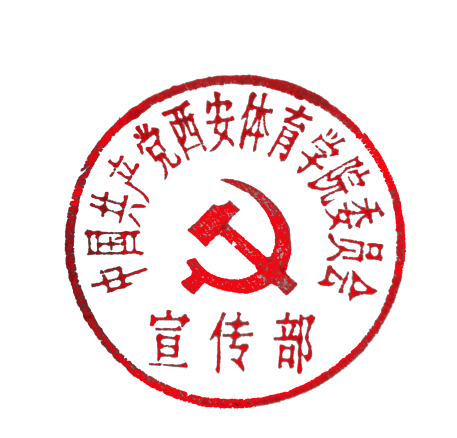 党委宣传部2021年6月6日